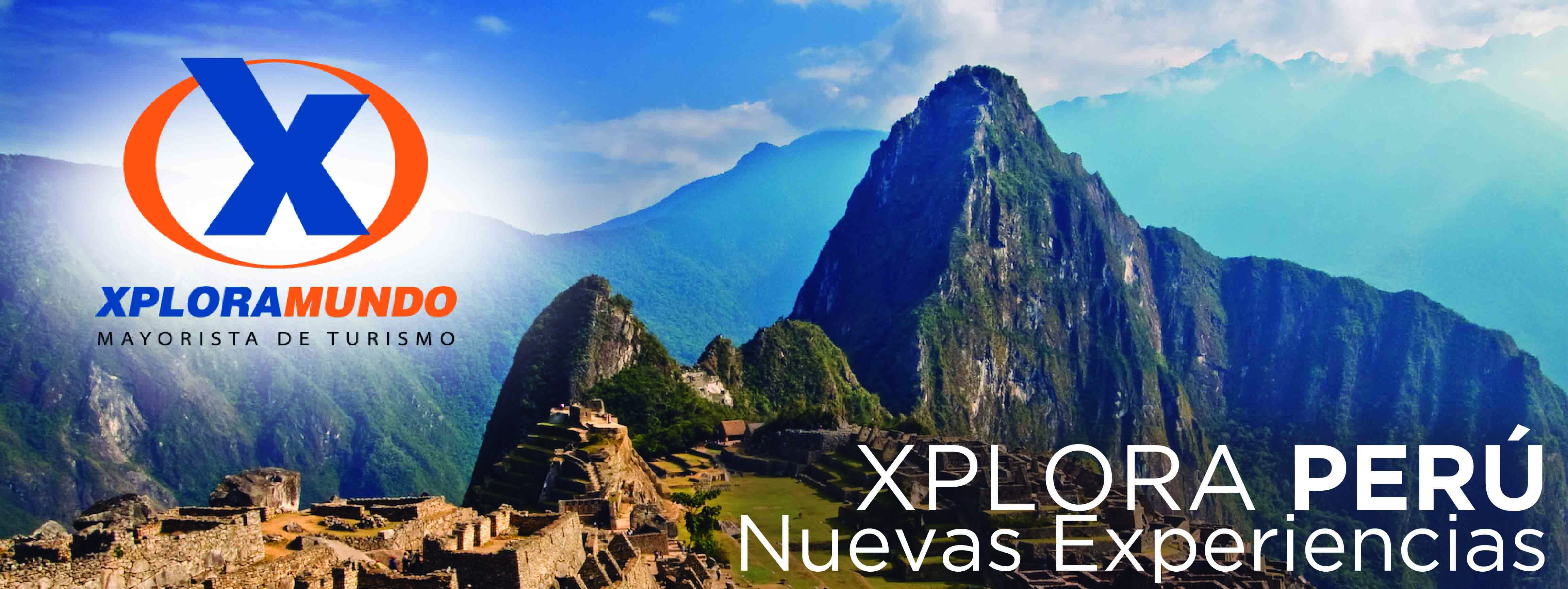 VIVIENDO AL DESAFÍO EXTREMOCiclismo (Lima) – Surfing (Lima) – Canotaje (Valle) – Caminata (Vinicunca) – Excursión (Machu Picchu)10 Días/9 NochesVigencia: 31 de Diciembre, 2020.ITINERARIO:Día 1: LimaLlegada a la ciudad de Lima, asistencia y traslado al hotel. Resto del día libre para hacer actividades de su propio interés. Alojamiento en Lima.Alimentación: NingunaDía 2: Lima – Tour en Bicicleta.Hoy la aventura sobre ruedas comienza en un recorrido saludable y que ofrece una forma diferente de hacer turismo. Este tour en bicicleta es la combinación perfecta entre cultura y tranquilidad. Comenzaremos visitando la Huaca Pucllana (Miraflores) o Huaca Huallamarca (San Isidro); pasaremos también por algunos hermosos parques aledaños y posteriormente nos dirigiremos hacia el Malecón de Miraflores. Visitaremos el mercado de Surquillo, donde tendrá la oportunidad de probar variedad de frutas exóticas y, finalmente, degustaremos un delicioso café en un restaurante de la zona y con una maravillosa vista hacia el Océano Pacífico para luego iniciar el recorrido de regreso.Al término del recorrido traslado a la oficina para devolver los implementos de seguridad. Asistencia y traslado al hotel. Alojamiento en Lima.Alimentación: Desayuno y snack.Día 3: Lima – Clase de Surf Experimenta la aventura de aprender uno de los deportes más divertidos. Con un ambiente agradable, emocionante y bajo las condiciones más seguras viviremos la experiencia de surfear. Aprenderemos del mar y su entorno a través de un staff altamente capacitado y equipamiento idóneo, logrando un impacto saludable y positivo en las personas y el medio ambiente. Al término de esta emocionante experiencia retornaremos al hotel. Tendrá el resto del día por su cuenta para conocer esta hermosa ciudad.  Alojamiento en Lima.Alimentación: DesayunoDía 4: Lima/Cusco A la hora coordinada traslado hacia el aeropuerto para tomar su vuelo con destino a la ciudad Imperial del Cusco. A su llegada asistencia y traslado al hotel. Resto del día para descansar y aclimatarse a la altura. Alojamiento en Cusco.Alimentación: DesayunoDía 5: Cusco/Urubamba – Canotaje & TirolesaHoy continuaremos con el viaje de aventura rumbo al sur y con destino a la localidad de Chuquicahuana (2 horas aprox. de viaje), desde este punto iniciaremos el descenso en el río por aproximadamente 2 horas de full adrenalina. Iniciamos el recorrido en balsas inflables auto evacuantes, le brindaremos el equipo completo y necesario de seguridad con las respectivas indicaciones previas a la aventura (los rápidos en esta sección son de nivel II y III). El paisaje Andino en esta sección del rio posee maravillosas vistas y los pobladores de la zona se caracterizan por su amable hospitalidad. Posteriormente recobraremos energías tomando un apetitoso almuerzo campestre a orillas del río. Para cerrar con broche de oro este día nos aventuraremos a realizar la Tirolesa, una de las experiencias con mayor adrenalina en el Valle Sagrado, esta actividad consiste en tomar una polea suspendida por cables montados que los impulsará, y por efecto de la gravedad se deslizará a gran velocidad desde la parte superior de la montaña hasta otro punto donde lo esperan para iniciar otra nueva sensación. A la hora coordinada retorno a Cusco. Alojamiento en Cusco.Alimentación: Desayuno y almuerzo tipo picnic.Día 6: Cusco/Machu Picchu/Cusco Viva una de las experiencias más fascinantes y extraordinarias del mundo, Machu Picchu. La aventura comienza embarcándose en una de las más bellas rutas ferroviarias, atraviese pintorescos paisajes andinos para después introducirse en la cálida y exuberante ceja de selva hasta el poblado de Aguas Calientes; aborde el bus que lo llevará por un serpenteante camino hasta la parte alta de una montaña, después tómese un tiempo para simplemente deleitar sus sentidos y disfrutar de la impresionante vista de la ciudadela de Machu Picchu, una de las 7 Nuevas Maravillas de Mundo Moderno. Experimente la sensación de caminar por los pasadizos y callejuelas de la ciudadela y sea testigo de la grandeza arquitectónica de los Incas y lleve consigo la satisfacción de haber contemplado un lugar incomparable en el mundo; posteriormente descienda nuevamente al poblado de Aguas Calientes para reponer las energías con un agradable almuerzo. A la hora indicada abordará nuevamente el tren de retorno a Cusco. Alojamiento en Cusco.Alimentación: Desayuno y almuerzoDía 7: Vinicunca: La Montaña de coloresUna fascinante aventura comienza desde muy temprano. Pasaremos a recogerlo desde su hotel a partir de las 4.00am a 4.40am* aproximadamente, para luego empezar con nuestro tour en nuestra movilidad por un tiempo de dos horas hasta llegar al poblado de CUSIPATA, donde tendremos nuestro desayuno buffet básico. Luego continuaremos por una hora más en nuestra movilidad hasta llegar al lugar de control llamado WASIPATA, donde empezaremos nuestra caminata de aproximadamente una hora y media (según la condición física del pasajero), llegando a la montaña de colores VINICUNCA que está ubicado a más de 5000 metros de altura. Habiendo llegado, estaremos aproximadamente un promedio de treinta minutos donde tendremos una breve explicación del origen del lugar para luego tener tiempo libre y tomar fotografías. Luego retornaremos por el mismo camino también con un promedio de una hora y media aproximadamente, hasta llegar al punto de control y dirigirnos al restaurante en CUSIPATA para tener nuestro almuerzo buffet básico. Finalmente, en la tarde estaremos de retorno a la ciudad de Cusco, aproximadamente a las 4.30 a 5.00pm*, donde lo dejaremos cerca de la plaza principal y pueda por su cuenta retornar a su hotel o caminar por las calles de esta hermosa ciudad y disfrutar de la noche.   Nota importante: *Tiempos de recojo, inicio y término están sujetos a variación por operatividad (servicio regular) *Tiempo de caminatas son aproximadas y sujetas a operatividad y condición física del pasajero.    Alojamiento en Cusco.Alimentación: Desayuno y almuerzoDía 8: Cusco/ Puno – La Ruta del Sol.A la hora coordinada traslado del hotel hacia a la estación terrestre para embarcar un confortable bus turístico; disfrute de una hermosa travesía con bellos paisajes andinos hasta llegar a la ciudad de Puno en el Altiplano Peruano Boliviano. En el trayecto conocerá atractivos turísticos como la Iglesia de San Pedro de Andahuaylillas, conocida como la Capilla Sixtina de América; prosiga el recorrido hasta el centro arqueológico de Raqch’i, una impresionante edificación elaborada para el Dios Wiracocha, disfrute de un típico almuerzo en la localidad de Sicuani para después hacer una breve parada y tomar excelentes fotografías en la Raya, punto más alto de la ruta (4335 m.s.n.m.).Haga una pausa para conocer el pueblo de Pukará en donde tendremos una visita guiada al museo de sitio que alberga restos arqueológicos de las culturas andinas del altiplano.  Finalmente arribará a la ciudad de Puno y será trasladado al hotel. Alojamiento en Puno.Alimentación: Desayuno y almuerzo.Día 9: Puno – Kayaking a Isla TaquileNuestro punto de partida se ubica en la playa frente a nuestra base en la Península de Capachica. Allí conocerás al guía, quien te dará una breve, pero completa instrucción sobre cómo remar y el uso del equipo de kayaking.Inmediatamente ingresaremos al lago donde remaremos unos minutos cerca a la orilla para que te familiarices con el kayak. Desde allí podremos observar la isla Taquile y comenzaremos a remar hacia ella, no sin antes admirar el paisaje de Capachica. Luego de navegar 7 Km. por aguas abiertas, desembarcaremos en la isla y subiremos por un camino empedrado hasta la plaza de armas, donde almorzaremos y tomaremos un merecido descanso con vistas al lago. Después de disfrutar de la isla, abordaremos nuestra lancha a motor para iniciar el retorno a nuestra base en Capachica. Alojamiento en Puno.Alimentación: Desayuno y almuerzo.Día 10: Salida/ PunoA la hora coordinada traslado al aeropuerto para abordar el vuelo a su siguiente destino. Alimentación: Desayuno.PRECIOS POR PERSONA EN US$.TARIFAS APLICAN PARA PAGO EN EFECTIVO, CHEQUE O TRANSFERENCIASUPLEMENTO PASAJERO VIAJANDO SOLO US$ 521.00EL PROGRAMA INCLUYE:Traslados de entrada y de salida en Lima y Cusco según itinerario.3 noches de alojamiento en Lima (3 desayunos)Tour en Bicicleta por la ciudad de Lima.Alquiler de bicicleta.Casco de seguridad y cadena.Botella de agua.Snack según la ruta.Entradas a museos según rutaHD Experiencia de Surfing en LimaInstructor experimentadoEquipo completo (wetsuit, tabla)4 noches de alojamiento en Cusco (4 desayunos)FD Canotaje Chuquicahuana & Tirolesa.Casco de seguridad, chalecos salvavidas, remos.Almuerzo tipo picnic.Nivel de dificultad: Intermedia.FD Machu Picchu en tren Categoría Turista (almuerzo incluido)FD Vinicunca “La Montaña de 7 Colores”Transporte Turístico de ida y retorno (En Servicio Regular compartido) Desayuno Buffet Básico Almuerzo buffet básico Guía oficial de turismo y tour en servicio regular compartido (inglés/español)Equipo de primeros auxilios Ingreso a la montaña de colores Bus Cusco/Puno “La Ruta del Sol” (almuerzo típico incluido)2 noches de alojamiento en Puno (2 desayunos)HD Kayaking a la Isla TaquileGuía ExperimentadoKayak De La Más Alta Calidad, Remo, Chaleco Salvavidas Y Equipo Completo De Seguridad, Lancha De Soporte Durante Todo El Recorrido.Transporte, entradas y guiado en servicio regular (español o inglés)Impuestos Ecuatorianos: IVA, ISDEL PROGRAMA NO INCLUYE:Servicio de arriero o alquiler de caballo (costo extra)Snacks o alimentación no mencionada en el programa.Seguro de viajeBoletos aéreos nacionales ni internacionales. Impuestos aeroportuarios nacionales e internacionales.Gastos no especificados en el programa.Gastos médicos en caso de accidentes en los tours de aventura.TABLA DE HOTELESPOLÍTICAS Y CONDICIONES GENERALES DE XPLORAMUNDO – 2020Políticas Generales:Precios por persona en dólares americanos según el tipo de acomodación elegido. Los programas no incluyen Boletos aéreos e impuestos de estos.; asimismo, los impuestos de salida nacionales e internacionales corren por cuenta del pasajero. Válido del 1 de enero al 31 de diciembre de 2020, excepto días festivos como: Semana Santa, Día del Trabajo (1 de mayo), Festival Inti Raymi en Cusco (24 de junio), Fiestas Patrias (28 y 29 de julio), Navidad (24 de diciembre) y 25) y Año Nuevo (31 de diciembre - 1 de enero)Gastos extras en el destino de viaje son por cuenta del pasajero.Las excursiones y los traslados se brindan en servicio compartido o grupal (SIB).Servicios en idiomas español o inglés, otros idiomas consultar con su asesor de viajes.El orden de las excursiones y los horarios de servicios pueden variar.Para los tours de aventura no están incluidos gastos médicos en caso de accidentes.Los horarios indicados en el presente itinerario son solo de referencia; los horarios definitivos serán proporcionados por el personal de operaciones de la ciudad visitada.En caso de requerir noches adicionales o tours opcionales deberá consultar los precios con su asesor de viajes.Tarifas sujetas a variación sin previo aviso según disponibilidad de espacios o de tarifa al momento de realizar las reservas.Modificaciones y/o cancelaciones aplican penalidades más gastos administrativos según políticas de venta de CTM Tours.Política de niños:Niños hasta 02 años no pagan servicios, comparten la habitación y servicios con los padres (no incluye cama extra, entradas ni asiento designado en los tours).Niños de 03 a 08 años aplica a tarifa de Niño y de acuerdo con las políticas de cada hotel, en algunos casos podrá compartir cama con los padres sin cargo adicional, tienen derecho a desayuno y asiento designado en los tours.En la mayoría de los hoteles solo se admite como máximo 01 niño por habitación en compañía de 02 adultos.Los niños deben portar un documento que certifique su edad al momento de realizar el viaje.Avisos Importantes:Pasajeros extranjeros deben portar pasaportes, Tarjeta de Migración Andina (TAM) y no haber permanecido por más de 60 días en el país para la aplicación de la exoneración del IGV (impuesto peruano) en el servicio de alojamiento, caso contrario deberán pagar la diferencia correspondiente del IGV (18 %) directamente al hotel.**Para nosotros es un placer servirle**CATEGORIASGLDBLTPLCHD (3-8)Económica 173614621384N.ATurista 190615221448N.ATurista Superior 209916221589N.APrimera 226017291669N.APrimera Superior 248918201813N.ALujo 316621652114N.ALujo Superior 442627772565N.ACATEGORIALIMACUSCOVALLE SAGRADOMACHUPICCHUPUERTO MALDONADOECONOMICAPrismaECONOMICAFerre De VilleWarariVilla UrubambaWiracocha innCorto Maltes LodgeECONOMICAMontrealSan Francisco CuscoSan Agustín Urubamba & SpaECONOMICAImperial CuscoTURISTABritania MirafloresSan Francisco Plaza / Anden IncaMabey UrubambaFlower HouseTURISTAEl DoralTaypikala Cusco / Casa de Don Ignacio La Hacienda del Valle Hatun Samay  Eco AmazoniaTURISTASanta Cruz / Monte RealSueños del Inka Augustos Urubamba WamanTURISTAEl Tambo (I, II, 2 de mayo)San Agustín InternacionalTURISTA SUP.Britania Crystal / MarielYawar IncaLife Hotel Valle SagradoTaypikala MachupicchuHacienda Concepción - CabañaTURISTA SUP.Nobility / San Agustín ExclusiveAbittareTierra VivaHatun Inti ClassicHacienda Concepción - CabañaTURISTA SUP.La Hacienda / NM Lima HotelSan Agustín DoradoSan Agustín Monasterio RecoletaHacienda Concepción - CabañaTURISTA SUP.Estelar Apartamentos BellavistaHacienda Concepción - CabañaPRIMERANobilityXima CuscoDel Pilar OllantaytamboTierra Viva Machupichu - StandardHacienda Concepción - CabañaPRIMERAJose Antonio / Jose Antonio ExecutiveJose Antonio CuscoSonesta Posadas del Inca Yucay El Mapi - Superior DeluxeHacienda Concepción - CabañaPRIMERARadisson RedSan Agustín PlazaTaypikala Valle SagradoHacienda Concepción - CabañaPRIMERA SUP.Andean WingsCasa Andina Premium Valle SagradoTierra Viva Machu Pichu - suitePRIMERA SUP.Sol de Oro Costa del Sol Ramada CuscoCasa Andina Premium Valle SagradoCasa del Sol (inc cena)Hacienda Concepción - CabañaPRIMERA SUP.Estelar MirafloresSonesta Hotel CuscoCasa Andina Premium Valle SagradoPRIMERA SUP.Casa Andina Premium Valle SagradoHilton LimaCasa Andina Premium Cusco - SuiteAranwa Sacred Valley – Junior suiteSumaq -DeluxeReserva Amazónica - SuperiorLUJOSwissotelAranwa Cusco Boutique - SuiteInkaterra Hacienda UrubambaInkaterra Machu Picchu Pueblo - SuiteReserva Amazónica - SuperiorJW Marriott LimaJW Marriot CuscoReserva Amazónica - SuperiorLUJO SUPThe Westin Lima Hotel & Convention CenterCasa Cartagena LP - SuiteTambo del Inka, a Luxury CollectionSumaq - Jr SuiteReserva Amazónica - Superior RioLUJO SUPCountry Club Lima HotelPalacio del Inka, a Luxury CollectionBelmond Rio SagradoBelmond Machu Picchu Sanctuary LodgeReserva Amazónica - Superior RioLUJO SUPBelmond Miraflores Park La Casona Inkaterra - Balcón Sol y LunaReserva Amazónica - Superior RioLUJO SUPBelmond Monasterio - Belmond Palacio NazarenasReserva Amazónica - Superior RioCATEGORIAAREQUIPACOLCAPUNOTRUJILLOCHICLAYOECONOMICAEnsueñoColca Inn  QelqataniKoriankaECONOMICAConde de Lemos Casona Plaza Hotel Ecolodge Colca - YanqueCasona Plaza HotelKoriankaGran SipanECONOMICAAsturias SilverLa Casa de Lucila Conde de Lemos   KoriankaEras HotelECONOMICACasona Plaza Hotel Colonial ArequipaKoriankaTURISTAMirador del Monasterio Casa Andina Standard ColcaXima PunoMochicksTURISTACasona Plaza Hotel ArequipaColcallaqta  La Hacienda Puno Gran BolívarDescanso del IncaTURISTANatura InnPozo del Cielo La Hacienda Puno Plaza de ArmasParaísoIntiotelTURISTASan Agustín Posada MonasterioTaypikala LagoTURISTA SUP.El FundadorEl RefugioCasa Andina Standard Awqa ClassicSunecTURISTA SUP.Alwa PremiumEl RefugioRoyal Inn PunoTierra Viva TrujilloSunecTURISTA SUP.Tierra Viva Arequipa PlazaEl RefugioTierra Viva Puno SunecPRIMERAEl Cabildo Colca Lodge  Sonesta Posada del Inca PunoCosta del Sol Wyndham Trujillo - StandardWinmeir ChiclayoPRIMERAEl Cabildo Colca Lodge  Sonesta Posada del Inca PunoEl Gran MarquezWinmeir ChiclayoPRIMERA SUP.Katari at Plaza de AramasColca Lodge - Adobe Junior SuiteSonesta Posada del Inca (c/vista)Costa del Sol Wyndham Trujillo - SuperiorCosta del Sol Wyndham ChiclayoPRIMERA SUP.Casa Andina SelectColca Lodge - Adobe Junior SuiteCasa Andina PremiumCosta del Sol Wyndham Trujillo - SuperiorCosta del Sol Wyndham ChiclayoLUJOCasa Andina Premium ArequipaAranwa Colca Resort & Spa - Villa Libertador Lago Titicaca - Superior / Premium SunsetCasa Andina Premium - SuiteCasa Andina Select ChiclayoLUJOCosta del Sol Wyndham ArequipaAranwa Colca Resort & Spa - Villa Libertador Lago Titicaca - Superior / Premium SunsetCasa Andina Premium - SuiteCasa Andina Select ChiclayoLUJO SUPCosta del Sol Wyndham Arequipa - Suite ColonialBelmond - Las CasitasLibertador Lago Titicaca - Junior SuiteCosta Del Sol Trujillo Centro - Jr SuiteCasa Andina Select (Jr. Suite)LUJO SUPCasa Andina Premium Arequipa - Suite Belmond - Las CasitasLibertador Lago Titicaca - Junior SuiteCosta Del Sol Trujillo Centro - Jr SuiteCasa Andina Select (Jr. Suite)CATEGORIAPARACASNAZCAICACHACHAPOYASECONOMICAGran Palma ParacasParedones InnReal IcaPuma UrcoECONOMICAEmancipador Oro ViejoReal IcaPuma UrcoTURISTASan Agustin ParacasAlegríaVilla Jazmin (standard)TURISTASan Agustin ParacasDM hotel NazcaVilla de ValverdeVilla de ParísTURISTA SUP.La Hacienda Bahía ParacasCasa Andina Standard Nasca Villa Jazmin (superior) La XalcaTURISTA SUP.La Hacienda Bahía ParacasCasa Andina Standard Nasca Villa Jazmin (superior)PRIMERAAranwa Paracas - DeluxeNuevo Cantalloc 3*Las Dunas 4* (standard)La Xalca - SuperiorPRIMERA SUP.Double Tree Paracas by HiltonNuevo Cantalloc (Superior) 3* SuperiorLas Dunas 4* (superior)La Casona MonsantePRIMERA SUP.(vista al jardin)Nuevo Cantalloc (Superior) 3* SuperiorLas Dunas 4* (superior)La Casona MonsanteLUJODouble Tree Paracas by HiltonNuevo Cantalloc (Superior) 3* SupLas Dunas 4* (Jr. Suite)Casa Hacienda Achamaqui - StandardLUJO(vista al mar)Nuevo Cantalloc (Superior) 3* SupLas Dunas 4* (Jr. Suite)Casa Hacienda Achamaqui - StandardLUJO SUPParacas, a Luxury Collection Nuevo Cantalloc (Superior) 3* SupLas Dunas 4* (Suite Mat)Casa Hacienda Achamaqui - superiorLUJO SUP(Deluxe Garden View)Nuevo Cantalloc (Superior) 3* SupLas Dunas 4* (Suite Mat)Casa Hacienda Achamaqui - superior